О присвоении почтового адреса земельному участку и находящимся на нём объектам недвижимости, расположенным вблизи станицы СтаронижестеблиевскаяНа основании пункта 1.20 статьи 14 Федерального закона от 6 октября 2003 года № 131-ФЗ «Об общих принципах организации местного самоуправления в Российской Федерации», постановления главы муниципального образования Красноармейский район от 31 января 2006 года № 169 «О передаче полномочий при присвоении адресов земельным участкам, зданиям, строениям, сооружениям» в соответствии с решением Совета Старонижестеблиевского сельского поселения Красноармейского района 9 февраля 2010 года № 13 «О присвоении адресов земельным участкам, зданиям и сооружениям в Старонижестеблиевском сельском поселении Красноармейского района» по заявлению директора ООО «Раздолье Кубани»  Петровой Зульфии Нигматуливны, в целях упорядочения почтово-адресной нумерации   п о с т а н о в л я ю:1. Земельному участку, площадью 53800 кв.м., с кадастровым номером 23:13:0404000:1794, и расположенным на нём: зданию бригадного дома площадью 401,4 кв.м. с кадастровым номером 23:13:0404000:1237, зданию мехтока площадью 597,7кв.м. с кадастровым номером 23:13:0404000:1226, нежилому зданию площадью 39,8 кв.м. с кадастровым номером 23:13:0404000:1735, нежилому зданию площадью 34,9 кв.м. с кадастровым номером 23:13:0404000:1742, зданию мастерских площадью 290,3 кв.м. с кадастровым номером 23:13:0404000:1228, находящиеся в собственности ООО «Раздолье Кубани», расположенного по адресу: Краснодарский край, Красноармейский район, станица Старонижестеблиевская, участок № 6 вблизи станицы, присвоить почтовый адрес:1) 353 840, Краснодарский край, Красноармейский район, станица Старонижестеблиевская, 2630 метров на северо-запад от ориентира станица Старонижестеблиевская.2. Главному специалисту по земельным отношениям администрации Старонижестеблиевского сельского поселения Красноармейского района Нимченко Андрею Степановичу внести изменения в земельно - шнуровую и похозяйственную книги.23. Контроль за выполнением настоящего постановления возложить на заместителя главы Старонижестеблиевского сельского поселения Красноармейского района Е.Е. Черепанову.4. Постановление вступает в силу со дня его подписания.ГлаваСтаронижестеблиевскогосельского поселенияКрасноармейского района                                                                      В.В. Новак3ЛИСТ СОГЛАСОВАНИЯк проекту постановления администрации Старонижестеблиевского сельского поселения Красноармейский район от ________________ № _____«О присвоении почтового адреса земельному участку и находящимся на нём объектам недвижимости, расположенным вблизи станицы Старонижестеблиевская» Проект подготовлен и внесен: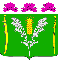 АДМИНИСТРАЦИЯСТАРОНИЖЕСТЕБЛИЕВСКОГО СЕЛЬСКОГО ПОСЕЛЕНИЯ КРАСНОАРМЕЙСКОГО РАЙОНАПОСТАНОВЛЕНИЕАДМИНИСТРАЦИЯСТАРОНИЖЕСТЕБЛИЕВСКОГО СЕЛЬСКОГО ПОСЕЛЕНИЯ КРАСНОАРМЕЙСКОГО РАЙОНАПОСТАНОВЛЕНИЕ«___29___»___08____2018 г.№ 122станица Старонижестеблиевскаястаница СтаронижестеблиевскаяГлавным специалистом по земельным отношениям администрацииСтаронижестеблиевского сельского поселенияКрасноармейского районаА.С. НимченкоПроект согласован:Заместитель главыСтаронижестеблиевского сельского поселенияКрасноармейского районаЕ.Е. ЧерепановаНачальник общего отделаСтаронижестеблиевского сельского поселенияКрасноармейского районаН.В. СупрунГлавный специалист по юридическим вопросам администрации Старонижестеблиевского сельского поселения Красноармейского районаО.Н. Шестопал